THE COMMONWEALTH OF VIRGINIATHE VISITORS OF JAMES MADISON UNIVERSITYAd Hoc Governance CommitteeThursday, November 18, 2021Meeting Room 3
1:00 p.m.Agenda Review Board By-Law Revisions Review the Self-Evaluation Process    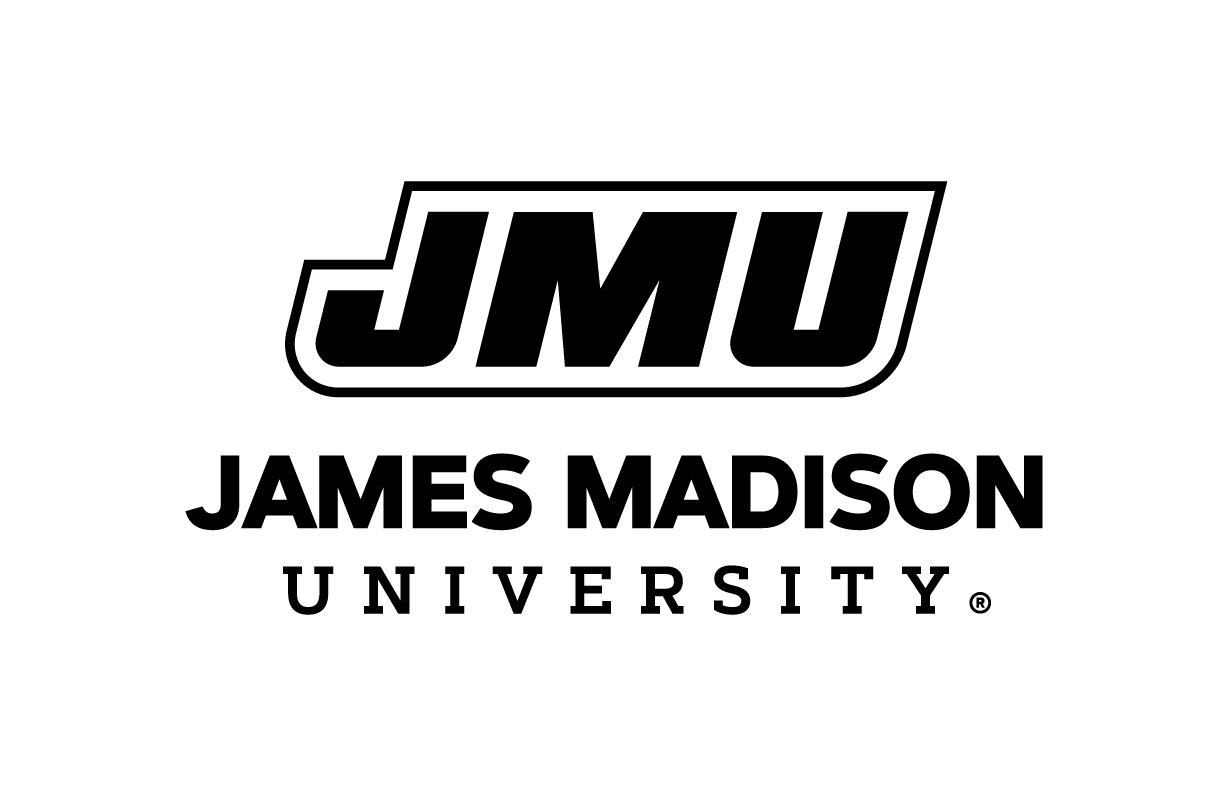 